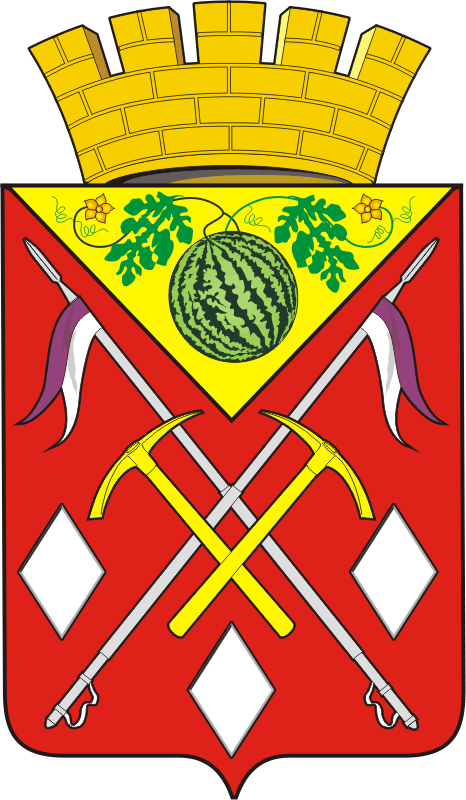 АДМИНИСТРАЦИЯ
МУНИЦИПАЛЬНОГО
ОБРАЗОВАНИЯ
СОЛЬ-ИЛЕЦКИЙ
ГОРОДСКОЙ ОКРУГ
ОРЕНБУРГСКОЙ  ОБЛАСТИ
ПОСТАНОВЛЕНИЕ18.12.2019   № 2606-п      В соответствии со статьей 8.2 Федерального закона от 26 декабря 2008  N 294-ФЗ "О защите прав юридических лиц и индивидуальных предпринимателей при осуществлении государственного контроля (надзора) и муниципального контроля", руководствуясь ст. 14 Федерального закона Российской Федерации от 06.10.2003  № 131-ФЗ «Об общих принципах организации местного самоуправления в Российской Федерации», Уставом муниципального образования Соль-Илецкий городской округ, постановляю:1. Утвердить Программу профилактики нарушений обязательных требований законодательства на 2020 год, согласно приложению к данному постановлению.2. Должностным лицам отдела муниципального контроля администрации муниципального образования Соль-Илецкий городской округ, уполномоченным на осуществление муниципального земельного контроля, муниципального контроля за использованием и охраной недр при добыче общераспространённых полезных ископаемых, а также при строительстве подземных сооружений, не связанных с добычей полезных ископаемых, муниципального контроля за обеспечением сохранности автомобильных дорог местного значения в границах муниципального образования Соль-Илецкий городской округ, муниципального контроля в области использования и охраны, особо охраняемых природных территорий местного значения, обеспечить в пределах своей компетенции выполнения Программы профилактики нарушений, утвержденной пунктом 1 настоящего постановления.3. Контроль за исполнением настоящего постановления оставляю за собой.4. Настоящее постановление подлежит размещению на официальном сайте администрации муниципального образования  Соль-Илецкий городской округ в сети интернет.5. Постановление вступает в силу после его  официального опубликования (обнародования).Глава муниципального образованияСоль-Илецкий  городской округ                                                     А.А. КузьминРазослано: в прокуратуру Соль-Илецкого района, организационному отделу, отделу муниципального контроля. Приложение к постановлению администрации муниципального образования Соль-Илецкого городской округ 18.12.2019   № 2606-пПрограмма профилактики нарушений обязательных требований земельного законодательства на 2020 годI. Общие положения
         1.1. Настоящая Программа разработана в целях организации проведения администрацией муниципального образования Соль-Илецкий городской округ профилактики нарушений обязательных требований законодательства, установленных федеральными законами и иными нормативными правовыми актами Российской Федерации.
         1.2. Профилактика нарушений обязательных требований проводится в рамках осуществления муниципального контроля.
         1.3. Целями Программы являются:
          а) предупреждение нарушений юридическими лицами и индивидуальными предпринимателями (далее - подконтрольные субъекты) обязательных требований, включая устранение причин, факторов и условий, способствующих возможному нарушению обязательных требований;
          б) создание мотивации к добросовестному поведению подконтрольных субъектов;
          в) снижение уровня ущерба охраняемым законом ценностям.
                    1.4. Задачами Программы являются:
          а) укрепление системы профилактики нарушений обязательных требований путем активизации профилактической деятельности;
          б) выявление причин, факторов и условий, способствующих нарушениям обязательных требований;
          в) повышение правосознания и правовой культуры руководителей юридических лиц и индивидуальных предпринимателей.II. План-график профилактических мероприятийОб  утверждении  программы Профилактики  нарушений обязательных  требований законодательства на 2020 годN п/пНаименование мероприятияСрок исполненияОтветственный исполнитель1.Размещение на официальном сайте администрации муниципального образования Соль-Илецкий городской округ в сети «Интернет» для каждого вида муниципального контроля перечней нормативных правовых актов или  их отдельных частей, содержащих обязательные требования, оценка соблюдения которых является предметом муниципального контроля, а также текстов соответствующих нормативных правовых актов18.02.2020 г.Отдел муниципального контроля2.Осуществление информирования юридических лиц, индивидуальных предпринимателей по вопросам соблюдения обязательных требований, в том числе посредством разработки и опубликования руководств по соблюдению обязательных требований, разъяснительной работы в средствах массовой информации и иными способами.В случае изменения обязательных требований – подготовка и распространение комментариев о содержании новых нормативных правовых актов, устанавливающих обязательные требования, внесенных изменениях в действующие акты, сроках и порядке вступления их в действие, а также рекомендаций о проведении необходимых организационных, технических мероприятий, направленных на внедрение и обеспечение соблюдения обязательных требований.  В течение года (по мере необходимости)Отдел муниципального контроля3.Обеспечение регулярного (не реже одного раза в год) обобщения практики осуществления в соответствующей сфере деятельности муниципального контроля и размещение на официальном сайте администрации муниципального образования Соль-Илецкий городской округ в сети «Интернет» соответствующих обобщений, в том числе с указанием наиболее часто встречающихся случаев нарушений обязательных требований с рекомендациями в отношении мер, которые должны приниматься юридическими лицами, индивидуальными предпринимателями в целях недопущения таких нарушений.IV квартал2020 годаОтдел муниципального контроля4.Выдача предостережений о недопустимости нарушения обязательных требований в соответствии с частями 5 - 7 статьи 8.2 Федерального закона от 26 декабря 2008 года № 294-ФЗ «О защите прав юридических лиц и индивидуальных предпринимателей при осуществлении государственного контроля (надзора) и муниципального контроля» (если иной порядок не установлен федеральным законом).В течение года (по мере необходимости)Отдел муниципального контроля5. Выезды в территориальные отделы на собрание граждан для разъяснения информации: - порядок соблюдения земельного законодательства физическими лицами, являющимися правообладателями земельных участков, предназначенных для сельскохозяйственного использования, либо ведения личного подсобного хозяйства. - порядок по использованию и охране недр при добыче общераспространённых полезных ископаемых. - порядок по обеспечению сохранности автомобильных дорог местного значения на территории Соль-Илецкого городского округа.Январь – 21.01.2020 11:00 (с. Перовка, с. Мещеряковка)23.01.2020 15:00 (с. Тамар-Уткуль)30.01.2020 18:00 (пос. Шахтный)Февраль –12.02.2020 11:00 (рзд. 25. км)12.02.2020 11:00(пос. Дивнополье)  12.02.2020 14:00(пос. Землянский)19.02.2020 10:00 (с. Смирновка)21.02.2020 10:00, 11:30 (с. Михайловка, с. Беляевка)28.02.2020 11:00  (с. Линевка)28.02.2020 15:0 (с. Трудовое)Март –13.03.2020 11:00 (с. Сухоречка)13.03.2020 16:00 (с. Саратовка)13.02.2020 15:00 (с. Буранное)18.03.2020 11:00 (с. Угольное)18.03.2020 17:00 (ст. Цвиллинга)20.03.2020 11:00 (с. Кумакское)20.03.2020 14:00 (с. Новоилецк)20.03.2020 15:00 (с. Григорьевка,  ст. Чашкан, пос. Чашкан)20.03.2020 16:00 (пос. Кирпичный завод)23.03.2020 15:00(д. Возрождение)24.03.2020 11:00 (с. Покровка)24.03.2020 14:00 (с. Троицк)24.03.2020 15:00 (пос. Казанка)25.03.2020 15:00 (с. Егинсай)25.03.2020 17:00 (с. Изобильное)26.03.2020 11:00 (ст. Маячная)26.03.2019 15:00(с. Первомайское)27.03.2020 15:00 (с. Боевая Гора)27.03.2020 17:00 (с. Ветлянка)30.03.2020 17:00 (с. Дружба)Отдел муниципального контроля